Беларусь и Россия: история становления и развития Союзного государства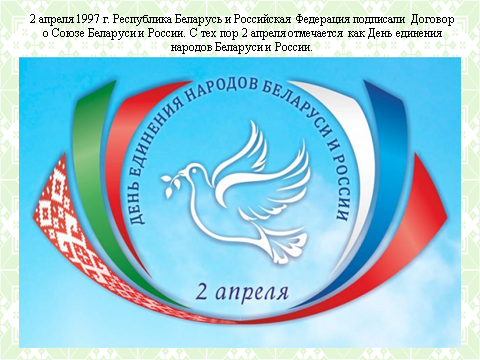 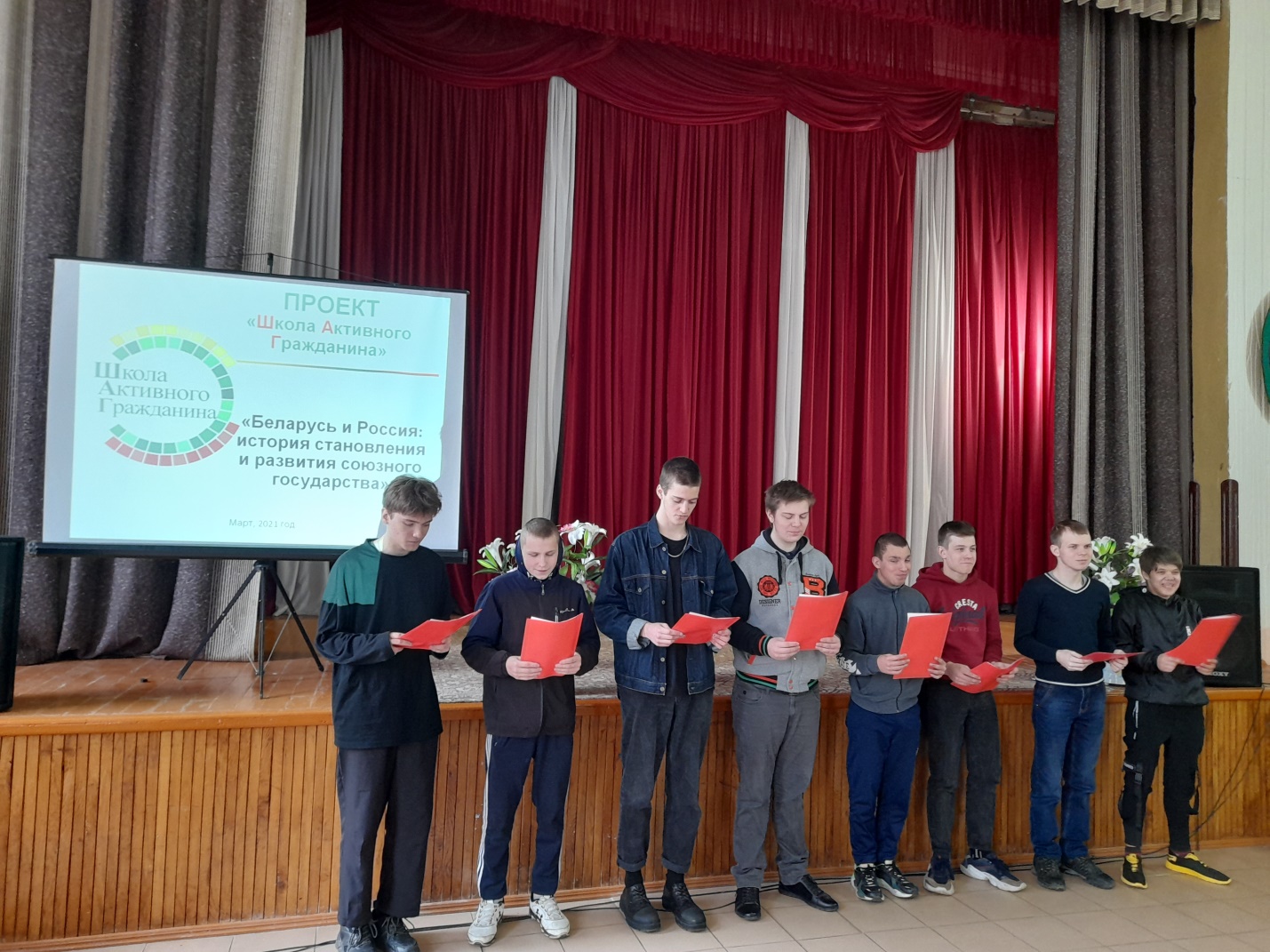 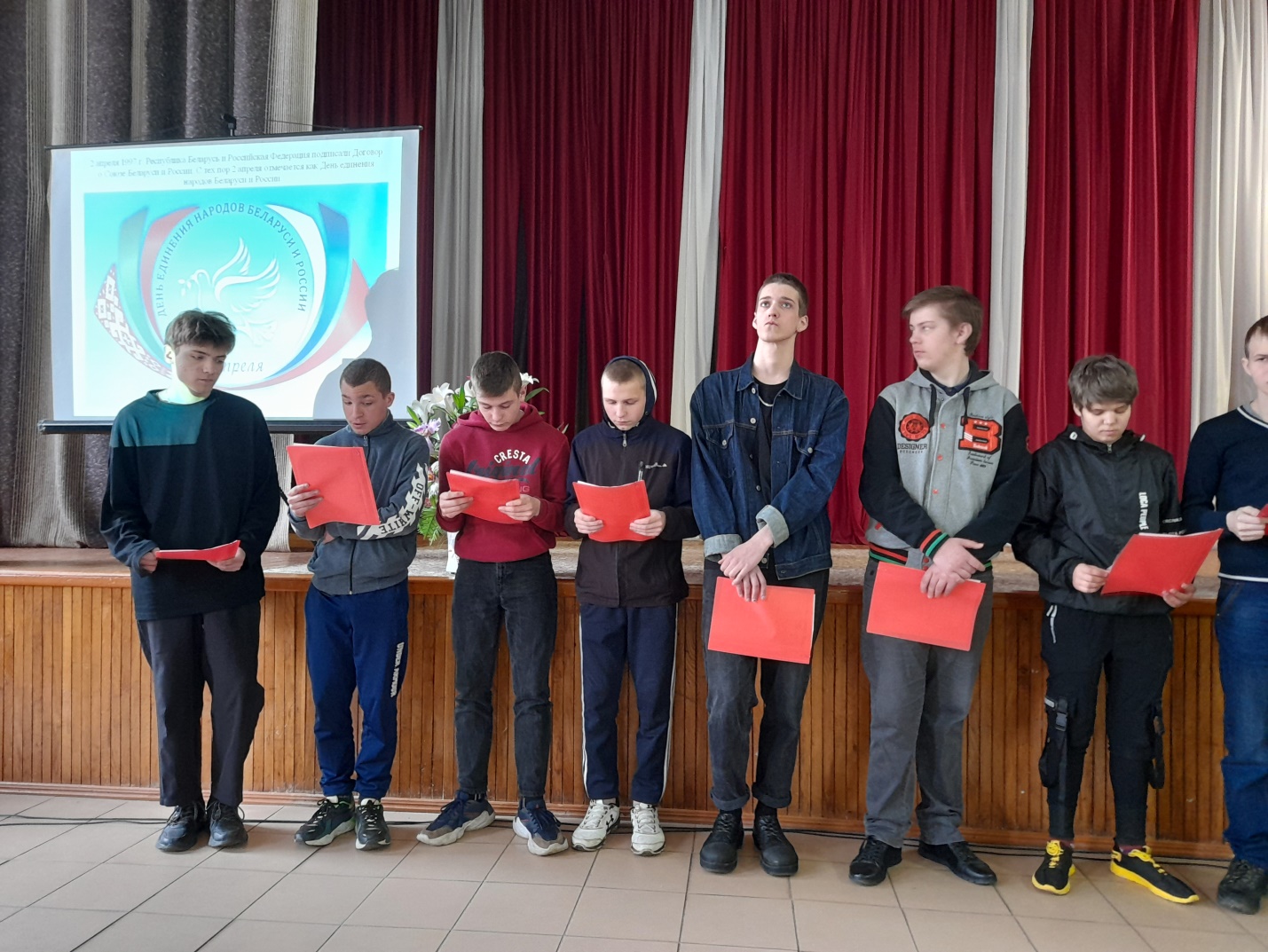 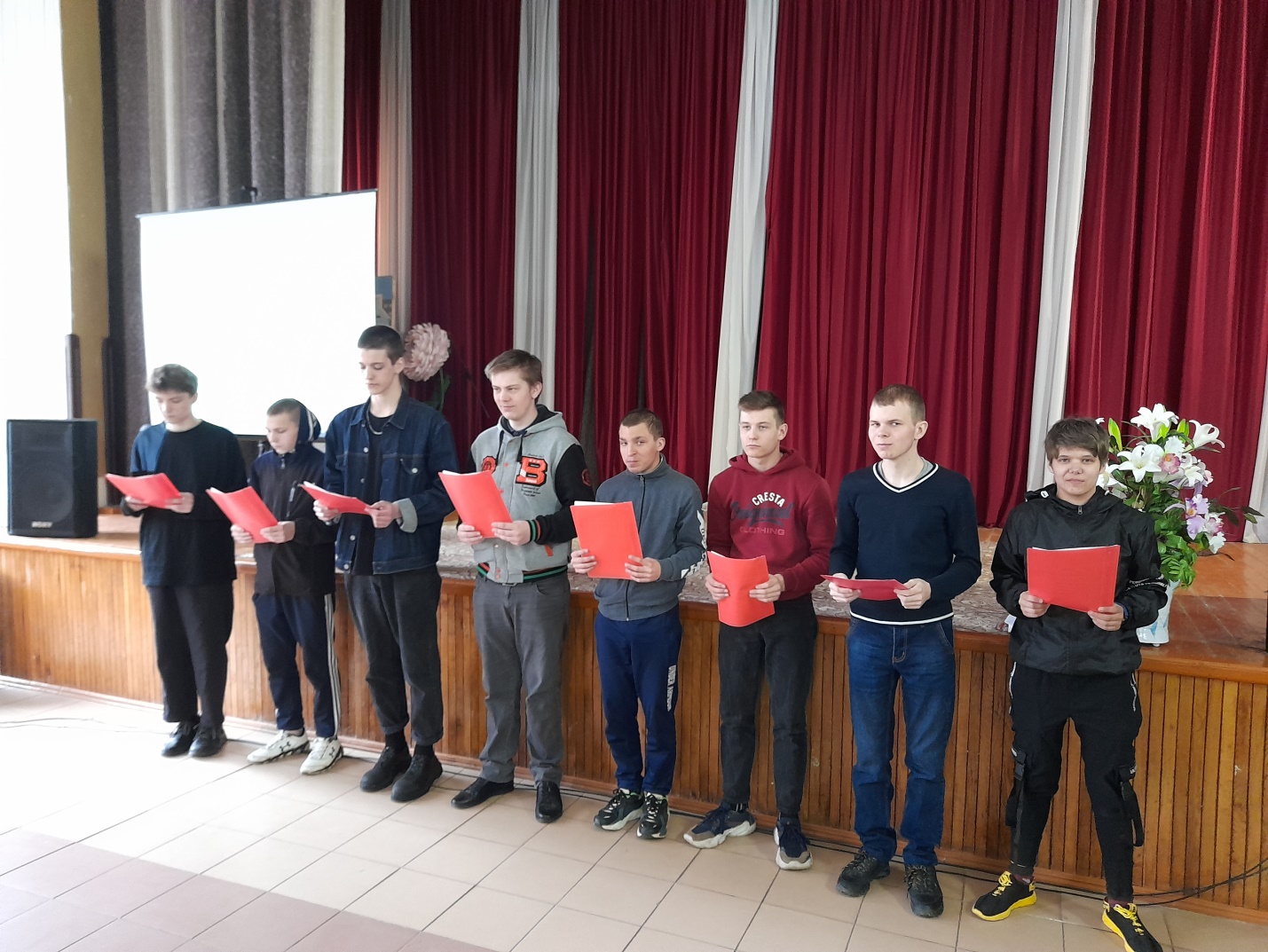 